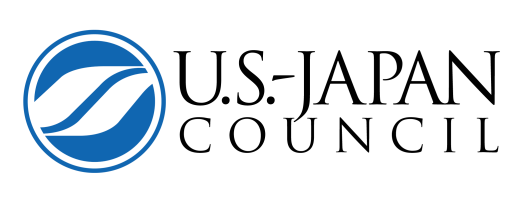 Program Intern Applicant InformationProgram Intern Applicant InformationProgram Intern Applicant InformationProgram Intern Applicant InformationProgram Intern Applicant InformationProgram Intern Applicant InformationLast Name First NameFirst NameFirst NameDateDateStreet AddressStreet AddressStreet AddressStreet AddressStreet AddressApt/UnitCity StateStateZipZipZipPhoneCell PhoneCell PhoneCell PhoneCell PhoneCell PhoneEmail address:Email address:Email address:Email address:Email address:Email address:Have you ever been convicted of a felony?                                       Yes                                           NoHave you ever been convicted of a felony?                                       Yes                                           NoIf yes please explain:If yes please explain:If yes please explain:If yes please explain:How did you hear about our internship/ volunteer work program?How did you hear about our internship/ volunteer work program?How did you hear about our internship/ volunteer work program?How did you hear about our internship/ volunteer work program?How did you hear about our internship/ volunteer work program?How did you hear about our internship/ volunteer work program?Are you legal to work in United States?Are you legal to work in United States?Are you legal to work in United States?Are you legal to work in United States?Are you legal to work in United States?Are you legal to work in United States?If you are not a U.S. Citizen, are there any restrictions on your eligibility for employmentIf you are not a U.S. Citizen, are there any restrictions on your eligibility for employmentIf you are not a U.S. Citizen, are there any restrictions on your eligibility for employmentIf you are not a U.S. Citizen, are there any restrictions on your eligibility for employmentIf you are not a U.S. Citizen, are there any restrictions on your eligibility for employmentIf you are not a U.S. Citizen, are there any restrictions on your eligibility for employmentAvailabilityAvailabilityAvailabilityAvailabilityAvailabilityAvailabilityAvailabilityAvailabilityPlease check semesters of availability:٧ Summer / Fall    Specific dates?__________________________________Please check semesters of availability:٧ Summer / Fall    Specific dates?__________________________________Please check semesters of availability:٧ Summer / Fall    Specific dates?__________________________________Please check semesters of availability:٧ Summer / Fall    Specific dates?__________________________________Please check semesters of availability:٧ Summer / Fall    Specific dates?__________________________________Please check semesters of availability:٧ Summer / Fall    Specific dates?__________________________________Please check semesters of availability:٧ Summer / Fall    Specific dates?__________________________________Please check semesters of availability:٧ Summer / Fall    Specific dates?__________________________________Please check your general availabilitySundayMondayTuesdayWednesdayThursdayFridaySaturdayMorning (approx. 9-1)Afternoon (approx. 1-5)Experience/Education and SkillsExperience/Education and SkillsExperience/Education and SkillsExperience/Education and SkillsCurrent employment status:          Full-time           Part-time            Not EmployedCurrent employment status:          Full-time           Part-time            Not EmployedCurrent employment status:          Full-time           Part-time            Not EmployedCurrent employment status:          Full-time           Part-time            Not EmployedCurrent or most recent paid position heldCurrent or most recent paid position heldCurrent or most recent paid position heldAre you currently a full-time student? Yes      NoAre you currently a full-time student? Yes      NoAre you currently a full-time student? Yes      NoIf yes, please indicate school and concentration:LevelLevelLevelAreas of study:  Freshmen       Sophomore      JuniorAreas of study:  Senior             Graduate student Graduate studentAreas of study:Do you speak any other languages? Yes       NoLevel of ProficiencyDo you speak any other languages? Yes       NoLevel of ProficiencyDo you speak any other languages? Yes       NoLevel of ProficiencyIf yes, please list language Fluent        Semi-Fluent        BasicComputer Skills/Software Used:Computer Skills/Software Used:Computer Skills/Software Used:Computer Skills/Software Used:Personal InformationWhy are you interested in an internship/or volunteer work in our organization?What specific experience would you like to gain through this internship/volunteer work?Describe your long-term career goals:Professional References (if applicable)Professional References (if applicable)NameRelationship and contact info (e-mail and/or phone number)Disclaimer and SignatureDisclaimer and SignatureSignature: Date: